  									 Speiseplan                                           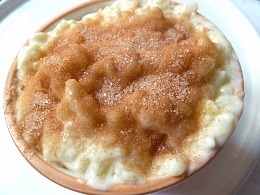 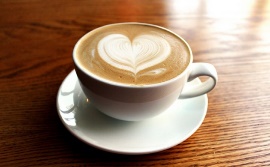 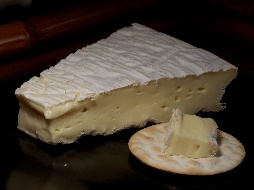 Datum               Menü I         Menü II       AbendbeilageMontag04.05.2020TagessuppeRösti Teller mit Champignonsauce und SalatZitronencremeTagessuppeBlumenkohl Polnisch mit Hollandaise*ZitronencremeGedünstete ZwiebelDienstag05.05.2020NudelsuppePaprikaschote mit KartoffelpüreeAnanascreme Dessert NudelsuppeCamembert Muffin mit Beeren*Ananascreme DessertJoghurtMittwoch06.05.2020TomatensuppeFeine Rinderschnitzel mit Gemüse und KartoffelHaselnuss DessertTomatensuppeKirschpfannkuchen mit Vanillesauce* Haselnuss DessertMilchreis mit Zimt und ZuckerDonnerstag07.05.2020Heute Grillen Wir für Sie!!!Grillfleisch mit Kartoffelsalat ,div. Dips und BrotHeutige Nachtisch: Selbstgemachte Eiscreme mit SahneHarzer RolleFreitag08.05.2020Kohlrabi SuppeLachslasagne „Küchenchef - Art“ mit SalatVanille Birnen PuddingKohlrabi SuppeGrüne Spargel Risotto*Vanille Birnen PuddingRote HeringssalatSamstag09.05.2020Szegediner Kasseler EintopfCremiges NachtischGemüsecremesuppe*Cremiges NachtischErdbeere ShakeSonntag10.05.2020SonntagsbouillonPutenrollbraten mit Pariser Möhren und Petersilienkartoffel, ZwiebelsauceEisbecherSonntagsbouillonPfefferling Rahmsauce an Spätzle mit Salat *EisbecherObst der Saison